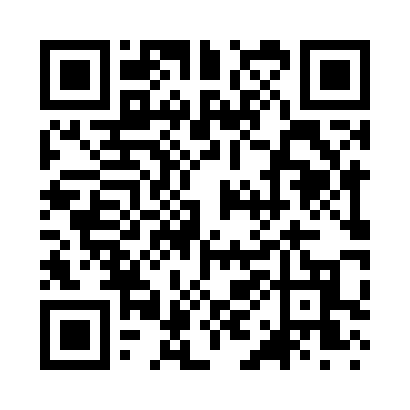 Prayer times for Oxly, Missouri, USAMon 1 Jul 2024 - Wed 31 Jul 2024High Latitude Method: Angle Based RulePrayer Calculation Method: Islamic Society of North AmericaAsar Calculation Method: ShafiPrayer times provided by https://www.salahtimes.comDateDayFajrSunriseDhuhrAsrMaghribIsha1Mon4:205:481:074:588:259:542Tue4:205:491:074:588:259:543Wed4:215:491:074:588:259:534Thu4:225:501:074:588:259:535Fri4:225:501:084:588:259:536Sat4:235:511:084:598:249:527Sun4:245:511:084:598:249:528Mon4:245:521:084:598:249:519Tue4:255:531:084:598:239:5110Wed4:265:531:084:598:239:5011Thu4:275:541:084:598:239:4912Fri4:285:541:094:598:229:4913Sat4:295:551:094:598:229:4814Sun4:305:561:094:598:219:4715Mon4:305:561:094:598:219:4716Tue4:315:571:094:598:209:4617Wed4:325:581:094:598:209:4518Thu4:335:591:094:598:199:4419Fri4:345:591:094:598:199:4320Sat4:356:001:094:598:189:4321Sun4:366:011:094:598:179:4222Mon4:376:021:094:598:179:4123Tue4:386:021:094:598:169:4024Wed4:396:031:094:598:159:3925Thu4:406:041:094:598:149:3826Fri4:426:051:094:588:149:3627Sat4:436:051:094:588:139:3528Sun4:446:061:094:588:129:3429Mon4:456:071:094:588:119:3330Tue4:466:081:094:588:109:3231Wed4:476:091:094:578:099:31